С  Положениемпо организации и проведению работ защите персональных данных ознакомлен: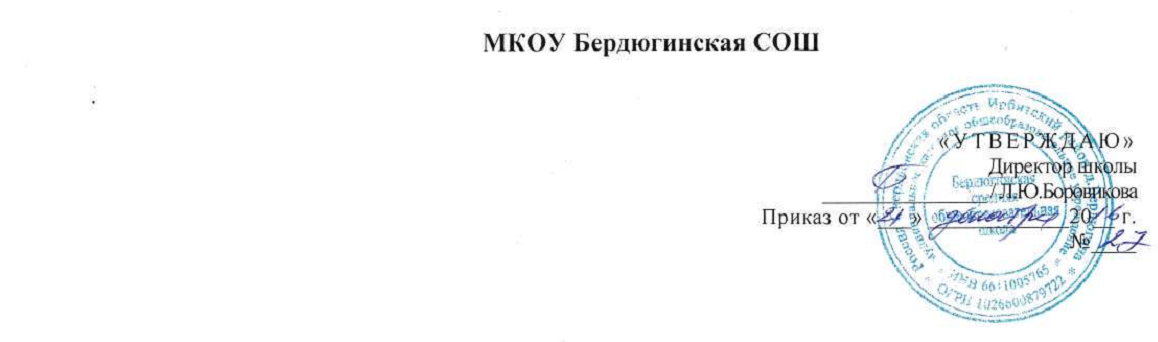 Положениепо организации и проведению работ защите персональных данныхОпределения. Администратор безопасности (ответственный за обеспечение безопасности персональных данных) – пользователь, уполномоченный выполнять некоторые действия (имеющий полномочия) по администрированию (управлению) системы защиты информации информационной системы в соответствии с установленной ролью.Администратор системный – пользователь, уполномоченный выполнять некоторые действия (имеющий полномочия) по администрированию (управлению) информационной системы в соответствии с установленной ролью.Внутренний пользователь – пользователь информационной системы персональных данных, являющийся сотрудником организации, эксплуатирующей информационную систему персональных данных.Внешний пользователь – пользователь информационной системы персональных данных, не являющийся сотрудником организации, эксплуатирующей информационную систему персональных данных. Компьютерный вирус - компьютерная программа либо иная компьютерная информация, предназначенная для несанкционированного уничтожения, блокирования, модификации, копирования компьютерной информации или нейтрализации средств защиты информации. Конфигурация ИСПДн и ее системы защиты информации – состав и взаимосвязи (электрические, логические, программные, геометрические) составных частей ИСПДн и СЗИ.Пользователь – лицо, которому разрешено выполнять некоторые действия (операции) по обработке информации в информационной системе или использующее результаты ее функционирования.Событие информационной безопасности – идентифицированное возникновение состояния информационной системы (сегмента, компонента информационной системы), сервиса или сети, указывающее на возможное нарушение безопасности информации, или сбой средств защиты информации, или ранее неизвестную ситуацию, которая может быть значимой для безопасности информации.Ответственный за организацию обработки персональных данных – руководитель Организации, организующий и контролирующий выполнение требований регламентных документов, определяющих политику Организации в области обработки персональных данных, в том числе требований по защите персональных данных.Сокращения.ИСПДн – информационная система персональных данных.ОРД – организационно – распорядительная документация. ПДн – персональные данные.СЗИ – средства защиты информации.ТС – технические средства.Общие положения. Настоящее Положение по защите персональных данных (далее ПДн) в информационной системе «АИС ЕГЭ» (далее ИСПДн)  разработано в соответствии со следующими нормативными правовыми актами и документацией на ИСПДн и ее систему защиты информации:Федеральным законом от 27.07.2006 года  № 149 – ФЗ «Об информации, информационных технологиях и защите информации».Федеральным законом от 27.07.2006 года № 152 – Ф3 «О персональных данных».Приказом ФСТЭК России от 18.02.2013 года №21 «Об утверждении Состава и содержания организационных и технических мер по обеспечению безопасности персональных данных при их обработке в информационных системах персональных данных». Постановлением Правительства РФ от 01.11.2012 №1119 «Об утверждении требований к защите персональных данных при их обработке в информационных системах персональных данных».В настоящее Положение включены организационные меры, указанные в Приказе ФСТЭК №21 от 18.02.2013 года «Об утверждении Состава и содержания организационных и технических мер по обеспечению безопасности персональных данных при их обработке в информационных системах персональных данных», для организации защиты персональных данных, обрабатываемых в ИСПДн. Настоящее Положение определяет порядок действий сотрудников Организации и внешних пользователей при защите персональных данных, содержащихся в ИСПДн.Настоящее Положение  вступает в силу после его утверждения руководителем Организации и действует бессрочно, до момента его замены новым. Все пользователи ИСПДн, должны быть ознакомлены с настоящим Положением под роспись. Для организации обработки персональных данных в ИСПДн, руководитель Организации приказом назначает должностное лицо Организации ответственным за организацию обработки ПДн (далее – ответственный по ПДн). При выполнении своих обязанностей ответственный по ПДн действует в соответствии с требованиями документа «Руководство ответственного за организацию обработки персональных данных», содержащего должностные обязанности ответственного по ПДн. Для непосредственного выполнения работ с программно-аппаратными средствами защиты персональных данных (далее – СЗИ), а так же для сопровождения и контроля работы пользователей  ИСПДн,    руководитель Организации   назначает сотрудника Организации ответственным за обеспечение безопасности персональных данных, обрабатываемых в ИСПДн  (далее - администратор безопасности). При исполнении своих обязанностей по обеспечению безопасности ПДн, обрабатываемых в ИСПДн, администратор безопасности действует в соответствии с требованиями «Руководство ответственного за обеспечение безопасности ПДн» и требованиями эксплуатационной документации на СЗИ.   Все пользователи информационной системы персональных данных участвуют в защите ПДн и обязаны знать и выполнять требования: нормативно – правовых документов по защите ПДн; настоящего Положения и перечисленных в нем инструкций, в части их касающейся; «Руководства пользователя ». В соответствии с требованиями п.8 Организационных и технических мер по обеспечению безопасности персональных данных при их обработке в информационных системах персональных данных, утвержденных Приказом ФСТЭК №21 от 18.02.2013 г. защита ПДн в ходе эксплуатации ИСПДн осуществляется реализация следующих мер защиты:идентификация и аутентификация пользователей ИСПДн;управление доступом к ПДн;управление событиями информационной безопасности;антивирусная защита;контроль защищенности ПДн;защита технических средств ИСПДн;В настоящем Положении политика в отношении обработки ПДн определена:правилами обработки ПДн;правилами рассмотрения запросов субъектов ПДн;правилами осуществления внутреннего контроля соответствия обработки ПДн требованиям к их защите;рабочими документами по организации обработки ПДн.Раздел 1. Реализация мер защиты персональных данных. Идентификация и аутентификация.Порядок действий пользователей ИСПДн при прохождении процедур идентификации (узнавании) и аутентификации (подтверждении подлинности узнанного пользователя) при входе в ИСПДн  описаны в «Инструкции по идентификации и аутентификации ».Выполнение требований инструкции в части его касающейся и контроль соблюдения пользователями требований инструкции обеспечивает администратор безопасности. Управление доступом к ПДн.Порядок управления доступом пользователей к информационным ресурсам ИСПДн описан в «Инструкции по управлению доступом к персональным данным».Выполнение требований инструкции в части его касающейся и контроль соблюдения пользователями требований инструкции обеспечивает администратор безопасности.Управление событиями информационной безопасности.Порядок действий пользователей ИСПДн при появлении событий безопасности описаны в «Инструкции по управлению событиями информационной безопасности».Выполнение требований инструкции обеспечивает администратор безопасности. Антивирусная защита.Порядок действий пользователей при обнаружении в ИСПДн  компьютерных вирусов, описаны в «Инструкции по антивирусной защите». Выполнение требований инструкции обеспечивает администратор безопасности.Контроль защищенности ИСПДн.Порядок действий администраторов системных и администратора безопасности с целью;выявления ошибок и недостатков программного обеспечения и аппаратных средств ИСПДн и СЗИ; контроля установки обновлений программного обеспечения, контроля работоспособности и настроек программного обеспечения; контроля состава технических средств ИСПДн и системы защиты информации; контроля правил работы с паролями и учетными записями.описан в «Инструкции по контролю защищенности персональных данных».Выполнение требований инструкции в части его касающейся  и контроль соблюдения администраторами системными требований инструкции обеспечивает администратор безопасности.Защита  технических средств ИСПДн. Порядок доступа пользователей к техническим средствам ИСПДн и СЗИ, описаны в «Инструкции по защите технических средств  информационной системы персональных данных».Выполнение требований инструкции в части его касающейся и контроль соблюдения пользователями требований инструкции обеспечивает администратор безопасности.Раздел 2. Управление обработкой персональных данных. Правила обработки ПДн.Порядок действий пользователей ИСПДн при организации обработки персональных данных, содержащихся в ИСПДн, приведен в документе «Правила обработки персональных данных».Контроль выполнения требований документа осуществляет ответственный по ПДн. Правила рассмотрения запросов субъектов ПДн.Порядок действий пользователей ИСПДн при организации рассмотрения запросов субъектов персональных данных, содержащихся в ИСПДн, приведен в документе «Правила рассмотрения запросов субъектов персональных данных».Контроль выполнения требований документа осуществляет ответственный по ПДн. Правила осуществления внутреннего контроля обработки ПДн.Порядок действий пользователей ИСПДн при осуществлении внутреннего контроля соответствия обработки персональных данных требованиям к защите персональных данных, содержащихся в ИСПДн, приведен в документе «Правила осуществления внутреннего контроля обработки персональных данных».Контроль выполнения требований документа осуществляет ответственный по ПДн.Взаимодействие с уполномоченным органом по защите прав субъектов ПДн.Порядок действий Организации при работе с уполномоченным органом по защите прав субъектов ПДн приведен в документе «Инструкция о порядке взаимодействия с уполномоченным органом по защите прав субъектов ПДн.».Контроль выполнения требований документа осуществляет ответственный по организации обработки ПДн.Заключительные положения. Пользователи ИСПДн должны быть предупреждены об ответственности за действия с информацией, содержащейся в ИСПДн и действия с техническими средствами ИСПДн и СЗИ, нарушающие требования настоящего Положения. Пользователи ИСПДн  должны быть ознакомлены в части их касающейся, с настоящим Положением до начала работы с ИСПДн под роспись. Обязанность ознакомления сотрудников Организации с настоящим Положением лежит на ответственном по ПДн.№ п/пФамилия, имя, отчествоДолжность Дата ознакомленияПодпись